Конспект урока природоведения  в 6 классе по теме «Сельскохозяйственные животные-свиньи, козы, овцы»Цель: познакомить обучающихся с сельскохозяйственными животными- свиньями, козами, овцами.Задачи:Образовательные: сформировать представление о многообразии  сельскохозяйственных животных,  научить различать животных друг от друга.Коррекционно- развивающие: развивать умения  применять полученные знания о сельскохозяйственных животных  в повседневной жизни, продолжать развивать внимание, память,  умения сравнивать, анализировать, классифицировать, делать выводы.Воспитательные: Воспитывать бережное отношение к животным , мотивацию к учебной деятельности.Оборудование: учебники, мультимедиа-презентация, интерактивная памятка по оцениванию, карточки.Ход урока1.Организационный момент.Прозвенел звонок веселый.
Вы начать урок готовы?
Будем слушать, рассуждать,
И друг другу помогать.- Садитесь ребята, посмотрите порядок на рабочем месте, все ли у вас готово к уроку?- Мы можем начинать наш урок?-Но чтобы наш урок  прошёл с пользой,  нам нужно вспомнить правила работы на уроке.(читают над доской)1.На уроке будь старательным2. Будь спокойным и внимательным3.Все пиши, не отставая,4. Слушай, не перебивая.5.Говори все четко, внятно, чтобы было все понятно6. Если хочешь отвечать, надо руку поднимать.Свою работу на уроке вы будете оценивать сами с помощью интерактивной памятки.2. Проверка ранее изученного материала.  Оценивание.- Ребята, скажите, с какой группой животных мы с вами познакомились на предыдущих  уроках  ? / Сельскохозяйственные животные /- Напомните пожалуйста, а почему их так называют- сельскохозяйственными ? / Это звери, которые живут  сельской местности, под присмотром человека. Жить самостоятельно без людей  они не могут, они приносят людям пользу/- С какими  сельскохозяйственными животными мы с вами уже познакомились? /лошади и коровы/-Сейчас мы с вами проверим, насколько вы усвоили материал предыдущих уроков.- работа с сигнальными карточками 1. Лошадь- благородное животное, у нее крупное тело, сильные строгие, ноги, которые оканчиваются копытами , густые грива и хвост, стоячие уши и большие умные глаза /да/2.Из молока коровы изготавливают вкусные и целебный напиток-кумыс /нет/3. Лошадей содержат в специальных помещениях-коровниках /нет/4. Лошади-травоядные животные /да/5. Окрас  коровы может быть разный, в зависимости от породы коровы /да/6. Корову сельские жители всегда называли кормилицей/да/-Оцените  себя на данном этапе 3. Основная часть. Изучение нового материала.- введение в тему урока- Сегодня  мы с вами продолжим знакомиться с сельскохозяйственными животными, а вот с какими, вы узнаете, отгадав ребусы.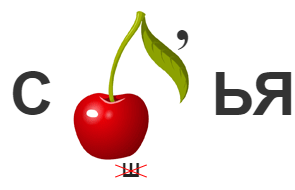 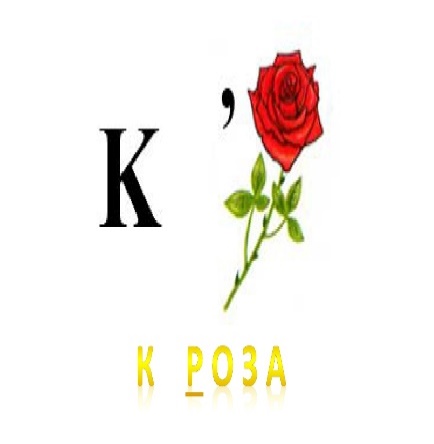 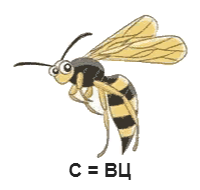 - Какие животные у нас с вами получились? /свинья, коза, овца/. - Поставим эти существительные во множественное число, попробуйте сформулировать тему урока.- Сельскохозяйственные животные- свиньи, козы, овцы. Исходя из темы урока, попробуйте сформулировать цели нашего урока, чем мы сегодня будем заниматься? (Познакомимся с отличительными особенностями этих животных, узнаем, какую пользу они приносят человеку, научимся отличать их от других животных /- Молодцы. Сегодня на уроке мы поговорим о сельскохозяйственных животных-свиньях, козах, овцах, узнаем чем они питаются, их внешнее строение и какую пользу они приносят человеку.- работа в тетрадях-  Откройте тетради, запишите число, классная работа и тему урока «Сельскохозяйственные животные- свиньи, козы, овцы»(запись в тетрадь)- словарно-лексическая работа-Сегодня нам с вами встретится новое незнакомое слово «всеядные»- Прочитаем хором это слово. Куда падает ударение?- Как вы понимаете  значение этого  слова ?(ответы детей)-А вот какое объяснение этим словам дает толковый словарь Ожегова. Прочитайте.-Всеядные-  о животных: питающиеся любой пищей, и растительной , и животной.-Таня, Леша  и Илья приготовили нам небольшие сообщения, которые помогут нам лучше представить этих животных.-сообщения обучающихся (о свинье, козе и овце )- работа над новым материалом-А теперь откроем учебники на странице 104 и обратимся к  материалу  параграфа-Но перед этим выполним речевую разминку.Ок-ок-ок- у нас идет урок,Ра-ра- ра-  рада детвора,Ать- ать- ать- получу сегодня пять.Да-да-да-я внимателен всегда,Чу-чу-чу- на уроке не кричу,Жу-жу-жу- на ребят я погляжу,Ю-ю-ю-всех я очень вас люблю.- чтение материала учебника обучающимися по цепочке-Вы  наверное устали?И поэтому все встали- физминутка Руки кверху поднимаем,А потом их опускаем,А потом к себе прижмем, А потом их разведем, А  потом быстрей, быстрей,Хлопай, топай веселей.- работа  с учебником над содержанием прочитанного1.Найдите и зачитайте чем кормят свиней? / зерном, овощами, травами, отходами/2. Сколько поросят обычно рождается у свиньи? / 10-12поросят/3. Что изготавливают из шерсти овцы? / щетки и кисти/4.Как называют самца овцы? А детенышей? /самец-баран, детеныши- ягненок/5.Зачем барану нужны рога?/ служат не только украшением, но и защитой/6. Любимое блюдо свиней? /желуди/7. Где содержат свиней? /в свинарниках/ 8. Что изготавливают из овечьей шерсти ? /ткут ковры, делают валенки/9. Есть ли рога у овцы? / нет, у них не бывает рогов/- Оцените этот этап работы –работа с учебником4. Закрепление изученного материала- А сейчас мы проверим, насколько вы были внимательны при чтении параграфа и при прослушивании сообщений ребят. Для этого выполним задание «Узнай  животное  по описанию». Вам нужно соединить животное с его описанием-  работа по карточкам в тетрадях                                                      из шерсти этого животного,  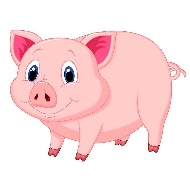                                                               изготавливают      шерстяные ткани,                                                               шьют шубы, дубленки.                                                                                   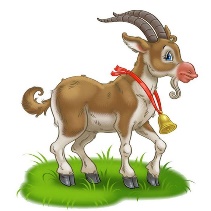                                                           у этого животного нос пятачком  ,                                                             большие    уши и маленькие глазки .                                                                                                                                                 молоко этого животного                                                                                            очень питательное и полезное для     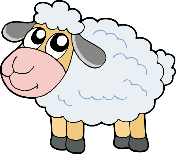                                                             организма человека, но в основном его                                                                      используют для приготовления сыра.-взаимопроверка- Поменяйтесь тетрадями, проверьте и оцените своего товарища, сверив ответы со слайда.  -Оцените свою работу.5. Заключительная часть урока.- подведение итогов- Итак, подошел к концу наш урок.-Над какой темой мы сегодня с вами работали?- С какими новым   словами  мы познакомились?-Для чего человек разводит этих животных?- Но человек разводит не только этих животных, он еще разводит  и птиц. А вот каких, мы с вами поговорим на следующем уроке.6. Домашнее задание.Страница 104105-читать,отвечать на вопосы7.ОцениваниеПосчитаем ваши баллы  и скажите, какую отметку вы получили за урок.8.Рефлексия- Ну а сейчас я  предлагаю вам поработать с рефлексивным экраном и  выполнить упражнение «Продолжи фразу».-Сегодня на уроке я познакомился …-Сегодня на уроке я узнал…Окончен урок, и выполнен план.Спасибо, ребята, огромное вам.За то, что упорно и дружно трудились,И знания точно уж вам пригодились.- Спасибо за внимание!                                               из шерсти этого животного   изготавливают                                                   шерстяные ткани, шьют шубы, дубленки.                                                           у этого животного нос пятачком, большие уши                                                        и маленькие глазки.                                                                       молоко этого животного очень                                                питательное и полезное для организма                                                 человека, но в основном его                                                          используют  для приготовления сыра.                                                 из шерсти этого животного   изготавливают                                                   шерстяные ткани, шьют шубы, дубленки.                                                           у этого животного нос пятачком, большие уши                                                        и маленькие глазки.                                                  молоко этого животного очень                                                  питательное и полезное для организма человека,                                                    но в основном его используют для                                                    приготовления сыра.                                                   из шерсти этого животного   изготавливают                                               шерстяные ткани, шьют шубы, дубленки.                                                       у этого животного нос пятачком, большие уши                                                        и маленькие глазки.                                                 молоко этого животного очень                                                 питательное и полезное для организма                                                                                человека, но в основном его используют для                                                                            приготовления сыра.